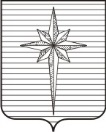 Дума ЗАТО ЗвёздныйРЕШЕНИЕ28.02.2023											 № 344О проекте закона Пермского края «О внесении изменений в приложение 1 к закону Пермского края от 10 октября 2017 г. № 130-ПК «О порядке представления гражданами, претендующими на замещение должности главы местной администрации по контракту, муниципальной должности, лицами, замещающими указанные должности, сведений о доходах, расходах, об имуществе и обязательствах имущественного характера, о порядке проверки достоверности и полноты таких сведений и о внесении изменений в отдельные законы Пермского края»В соответствии с частью 1 статьи 7 Закона Пермского края от 06.03.2007 № 7-ПК «О порядке рассмотрения, принятия и обнародования законов Пермского края», рассмотрев проект закона Пермского края «О внесении изменений в приложение 1 к закону Пермского края от 10 октября 2017 г. № 130-ПК «О порядке представления гражданами, претендующими на замещение должности главы местной администрации по контракту, муниципальной должности, лицами, замещающими указанные должности, сведений о доходах, расходах, об имуществе и обязательствах имущественного характера, о порядке проверки достоверности и полноты таких сведений и о внесении изменений в отдельные законы Пермского края»,Дума ЗАТО Звёздный РЕШИЛА:1. Согласовать проект закона Пермского края.2. Настоящее решение вступает в силу со дня его подписания.Председатель Думы ЗАТО Звёздный			                   И.А. Ободова